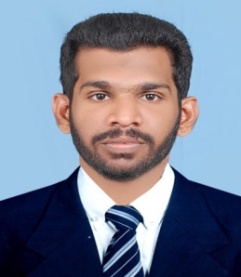 SHAKKEEL MECHANICAL ENGINEERE mail:  shakeel.375733@2freemail.com   CAREER OBJECTIVE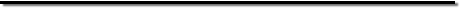            To work in a firm with professional-work driven environment where I can utilize and apply my knowledge and skills, which would enable me to grow as a graduate while fulfilling organizational goals.EDUCATIONAL QUALIFICATION           Bachelor of Technology in Mechanical Engineering (B.Tech) from School of Engineering affiliated to Cochin University of Science Technology (CUSAT), 2015.ADDITIONAL COURCES & TECHNICAL SKILLSCertification in HVAC Designing and DraftingCertification in Plumbing Designing and DraftingCertification in Firefighting Designing and DraftingAutoCADHourly Analysis Program (HAP)McQuay Duct and Pipe sizerMS office 	INTERPERSONAL SKILLS	Willingness to learn  & update myself with new methodologies & technologiesComprehensive problem solving abilitiesGood team playerConfident, sincere, and dedicated personality with mission oriented approachExcellent verbal and written communication skills with ability to communicate fluently with clients and colleagues.Strong team collaboration and good decision making skills 	EXPERIENCE	TECHNO GREEN MEP SOLUTIONS, KERALA, INDIA				      June 2016 to June 2017MEP Engineer Roles and Responsibilities Checking plans, drawings and quantities for accuracy of calculations Ensuring that all materials used and work performed are as per specifications Communicating with clients and their representatives, including attending regular meeting to keep them informed of progress Day-to-day management of the site including supervising and monitoring the site labour force and the work of any sub-contractors   Planning the work and efficiently organizing the plant and site facilities in order to meet agreed deadlines  Preparing reports as required Resolving any unexpected technical difficulties and other problems that may arise PERSONAL DETAILSDate of Birth			 : 7th April 1993Gender				 : MaleNationality			 : Indian            Religion			 : IslamMarital Status			 : SingleVisa Status			 : Work Business Visa (expiry 13th October 2017)Languages			 : English, Hindi and 	MalayalamDECLARATIONI declare that all the above facts are true to the best of my knowledge and I abide to work with the standards and company rules to prove myself as an ideal official.Place :  Qatar		Shakkeel Date  : 14/7/2017		